 ГИБДД сообщает: аварийность за 8 месяцев 2021 года
         В ОГИБДД ОМВД России по Усть-Катавскому городскому округу за 8 месяцев зарегистрировано: - 12 дорожно-транспортных происшествий с пострадавшими, в которых 38 человек получили ранения, погиб 1 человек; - произошло ДТП с участием детей – пассажиров - 5, получили телесные повреждения - 12 , погибших нет;  - совершенно ДТП по вине водителей –  12; -  совершено ДТП с пешеходами – 1; - количество ДТП с материальным ущербом – 125.А, также: -задержано за управление т/с в н/с по ст. 12.8.1,12.8.1,12.26.1,12.26.2 Кодекса об административных правонарушениях Российской Федерации - 46 ;  - задержано за управление т/с без прав на управление по ст.12.7.1; 12.7.1 Кодекса об административных правонарушениях Российской Федерации - 60 ;  -несоблюдение требований об обязательном страховании по ст. 12.37 Кодекса об административных правонарушениях Российской Федерации - 366;  - не предоставление преимущества в движении пешеходам по ст. 12.18 Кодекса об административных правонарушениях Российской Федерации - 20;  - выявлено нарушений правил перевозки детей по ст. 12.23 Кодекса об административных правонарушениях Российской Федерации -96 ;  - выявлено нарушений ПДД водителями автобусов – 40; -  выявлено нарушений ПДД детьми – 25. Выявлено 1935 нарушений ПДД, отстраненно от управления и привлечено к ответственности 46 водителей управлявших в состоянии опьянения или отказавшихся от проведения медицинского освидетельствования, выявлено 12 водителей по ст.246.1 УК РФ.Уважаемые жители города, соблюдайте правила дорожного движения! Будьте внимательны на дороге! Не подвергайте себя опасности!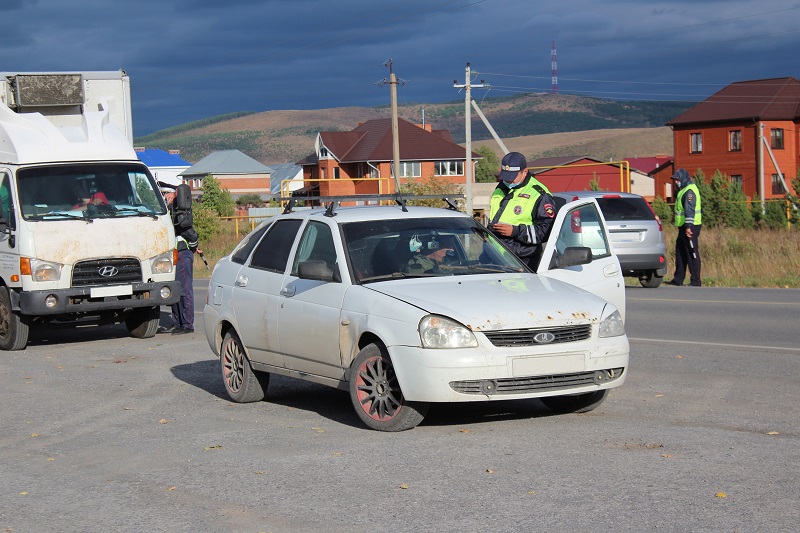 